SIDMOUTH TOWN COUNCILWOOLCOMBE HOUSE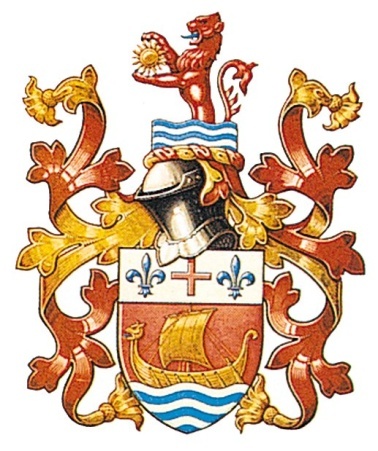 WOOLCOMBE LANESIDMOUTHDEVONEX10 9BB Telephone:  01395 512424Email:  enquiries@sidmouth.gov.ukWebsite: www.sidmouth.gov.ukVAT Reg. No. 142 3103 24To: 	All Members of the Planning Committee					17 September 2020     	Town ClerkFor Information:	Other Members of the Town Council 		District Councillor for Sidmouth not on the Town Council						             	Sid Vale AssociationDear Sir/Madam,Virtual Meeting of Sidmouth Town Council’s Planning Committee Wednesday 23 September at 10.00 amYou are called upon to attend the above meeting where it is proposed that the matters set out on the agenda below will be considered and resolution or resolutions passed as the Planning Committee considers appropriate. Due to the current COVID-19 situation, the Planning Committee will meet virtually via the Zoom software platform. This is as authorised by the Regulations set out in Clause 78 of the Coronavirus Act 2020. Please note the start time of the meeting.Those members of the public wishing to view the meeting or speak on a planning application are required to register by emailing planning@sidmouth.gov.uk at least 24 hours before the start time of the meeting, after which virtual meeting details will be sent out to speakers. The Chair of the committee has the right and discretion to control questions to avoid disruption, repetition and to make best use of the meeting time. Individual contributions will be limited to a maximum period of three minutes.  Where there is an interested group of objectors or supporters, a spokesperson should be appointed to speak on behalf of the group.

Yours faithfully,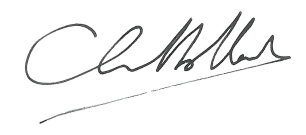 Christopher E HollandTown ClerkA G E N D A1 	ApologiesTo receive apologies for absence.2	Declarations of Interest	To receive Declarations of Interest.3	MinutesTo agree and delegate to the Chair of the Planning Committee to sign as a true and accurate record, the Minutes of the Planning Committee meeting of 9 September 2020.4	District Council Members	It is formally noted that the participation of those Councillors who are also members of the East 	Devon 	District Council in both the debate and subsequent vote is on the basis that the views 	expressed are 	preliminary views taking account of the information presently made available to 	the Town/Parish Council.  The District Councillors reserve their final views on the application until 	they are in full possession of all the relevant arguments for and against.5	Planning for the Future6	Urgent items or Amended Plans Received After Formulation of the Agenda.  To receive a report from the Planning Clerk of any urgent planning items or amendments to planning applications received after formulation of the agenda.
Applications can be found at: https://planning.eastdevon.gov.uk/online-applications/ 
Type in or copy the application number into the box next to the search button, click on the documents tab and then on view documents.Forthcoming Council and Committee meetings:23 September Planning Meeting5 October Council Meeting7 October Planning MeetingApplications for consideration Town and Parish Councils are Statutory Consultees to the Local Planning Authority and as such do not make decisions apart from applications for advertising consents and trees.  The Town Council’s Planning Committee is required to make known its willingness to support, or not, planning applications based on local knowledge and current planning policies in order that these views can be taken into account when the decision is made by the District Council as Planning Authority. In accordance with Sidmouth Town Council Standing Orders Item 3(d) – (i) Members of the public may speak on each planning application on the agenda for up to three minutes.Applications for consideration Town and Parish Councils are Statutory Consultees to the Local Planning Authority and as such do not make decisions apart from applications for advertising consents and trees.  The Town Council’s Planning Committee is required to make known its willingness to support, or not, planning applications based on local knowledge and current planning policies in order that these views can be taken into account when the decision is made by the District Council as Planning Authority. In accordance with Sidmouth Town Council Standing Orders Item 3(d) – (i) Members of the public may speak on each planning application on the agenda for up to three minutes.Applications for consideration Town and Parish Councils are Statutory Consultees to the Local Planning Authority and as such do not make decisions apart from applications for advertising consents and trees.  The Town Council’s Planning Committee is required to make known its willingness to support, or not, planning applications based on local knowledge and current planning policies in order that these views can be taken into account when the decision is made by the District Council as Planning Authority. In accordance with Sidmouth Town Council Standing Orders Item 3(d) – (i) Members of the public may speak on each planning application on the agenda for up to three minutes.720/1948/FUL Primley WardDr Jason Moore89 Sidford Road, Sidmouth, EX10 9NR.  Construction of single storey extension with balcony over, pergola and detached garage.820/1929/FUL Sidford WardMrs Anderson66 Sidford High Street, Sidford, Sidmouth, EX10 9SQ.  Construction of single storey extension.920/1897/FUL Sidford WardMr Antony Jackson12 Windsor Mead, Sidford, Sidmouth, EX10 9SJ.  Construction of single storey rear extension, raised patio with ramp and steps, modification to wall for resurfaced driveway.1020/1806/LBC South WardMr Dan CozensWoodlands Hotel Station Road, Sidmouth, EX10 8HG.  Retention of 2no. double socket electric vehicle car charging points. 1no.  located behind front boundary wall and 1no. located on east elevation.1120/1656/FUL South WardMr Langham5A Fortfield Terrace, Sidmouth, EX10 8NT.  External alterations comprising installation of replacement windows to front and rear elevations. 1220/1657/LBC South WardMr Langham5A Fortfield Terrace, Sidmouth, EX10 8NT.  External alterations comprising installation of replacement windows to front and rear elevations. 1320/1561/FUL South WardMr Peter Morris2 Fortfield Terrace, Sidmouth, EX10 8NT.  Construction of two summerhouses in rear garden.1420/1635/LBC South WardBen LobleyPebblestone Cottage, Station Road, Sidmouth, EX10 8NZ.  Timber treatment of entire building. Ground Floor: Tanking of the whole ofthe ground floor. Replaster all walls and ceilings at ground floor and skirting and door frames; remove tiled floor in kitchen and replace withconcrete floor; remove stud wall between kitchen and dining room; repair staircase; remove arched bricks and install concrete lintel, repair and repoint 2no. fireplaces at ground floor; insulate and plaster between ceiling beams in sitting room; replace timber beam with concrete lintel above doorway. First floor: Replace section of wall plate and rafters in Master bedroom; replace floor beams and joists in sea view bedroom; repair and repoint 1no. fireplace at first floor. External: Replace guttering above the courtyard at the side of cottage; re-point chimney; re-felt garage roof re-using existing slates; repairs to garage door and install ACO drain in front of garage door.15Tree Exemption and Tree Preservation orders To receive any notification of tree works considered an exemption to Tree Preservation Orders received from East Devon District Council.None received at the time of the formulation of the agenda.Tree Exemption and Tree Preservation orders To receive any notification of tree works considered an exemption to Tree Preservation Orders received from East Devon District Council.None received at the time of the formulation of the agenda.Tree Exemption and Tree Preservation orders To receive any notification of tree works considered an exemption to Tree Preservation Orders received from East Devon District Council.None received at the time of the formulation of the agenda.16Tree Applications for DecisionThe Town Council is authorised to make a decision on the following tree applications.None received at the time of the formulation of the agenda.Tree Applications for DecisionThe Town Council is authorised to make a decision on the following tree applications.None received at the time of the formulation of the agenda.Tree Applications for DecisionThe Town Council is authorised to make a decision on the following tree applications.None received at the time of the formulation of the agenda.17Unsupported DecisionsNone received at the time of the formulation of the agenda. 
Unsupported DecisionsNone received at the time of the formulation of the agenda. 
Unsupported DecisionsNone received at the time of the formulation of the agenda. 
18AppealsNone received at the time of the formulation of the agenda.
AppealsNone received at the time of the formulation of the agenda.
AppealsNone received at the time of the formulation of the agenda.
19Enforcement LettersNone received at the time of the formulation of the agenda.Enforcement LettersNone received at the time of the formulation of the agenda.Enforcement LettersNone received at the time of the formulation of the agenda.